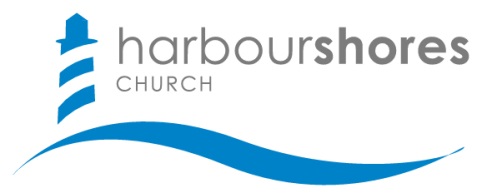 Why Do We Tell Others About Jesus?Not many practices are more basic to Christianity than telling others about Jesus. (Luke 8:39; John 4:29; Acts 17:3; Acts 18:5; Acts 18:28)Why did Paul tell others about Jesus?He is our Master: We live to please God. (v. 9-11)Seeking to please anyone but Christ can lead us to self-serving disobedience.His Love is Our Motivation: We are compelled by Christ’s love. (v. 12-15)In love, Jesus died that we might live through Him, with Him, and for Him (1 John 4:9; 1 Thessalonians 5:10; 2 Corinthians 5:15) Paul did not merely enjoy the benefits of Christ’s love. It propelled him forward! (Philippians 3:12-14)His Commission is Our Ministry: We are ambassadors for Christ. (v. 16-21)Scripture: 2 Peter 3:9; John 18:36; John 17:16; Acts 1:8God initiated a peace plan. He sent His son. God paid an infinite price for peace. He gave His son.God continues his peace plan. He forgives our sin.God promotes his peace plan. He commissions ambassadors.As ambassadors of King Jesus, we have a message of peace for all who are at enmity with God. Please accept Christ’s terms of peace. Questions for Further Study, Reflection, and Application…How do we let other people’s opinions of us lead us to disobedience to God?If we are already saved, why should we care about the judgment seat of Christ? Why is it so important to be motivated by Christ’s love (gratitude) rather than performance?  What is discouraging about being motivated by performance?What are some ways that you can be an effective ambassador for Christ?What is significant about Paul’s description of persuading or imploring others to be reconciled?Why is the glorious exchange of verse 21 such great news for the hopeless enemies of God?